Rapid Response Fund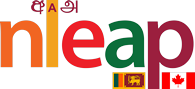 Application FormInstructions:The Initiative ID will be assigned by NLEAP once the application has been completed and submitted to us.Please read the instructions carefully prior to completing this application form.Please delete the instructions in grey font, prior to submitting the application. Please note that this application when completed, should not exceed 4 pages (2 A4 papers). Applications that exceed the page limit will not be considered for funding. Please do not change the format of this template. Your input should be in size 10 Calibri. Ensure that the information provided is brief and relevant.The completed application form should be emailed to nlf@nleap.lk with the following text in the Subject line: ‘RRF – (the name of your organization’. Please email both the MS Word and PDF versions of the completed application. Please state the type of application.Please highlight the relevant cage in black.Describe the context/background and the rationale for the proposed initiative.Briefly describe the context and why the proposed initiative should be implemented at this time. Briefly describe the proposed initiative and the expected outcome(s).Demonstrate your organization’s capacity to undertake this initiative.You may state an example of experience gained in implementing a similar initiative and/or skills and experience staff members have acquired that will contribute to the successful implementation of the proposed initiative.Describe the activities proposed under this initiative.For initiatives with more than one objective, please replicate the table below. Add rows for additional activities. Location(s)Please use a separate row for each district. Add rows if your initiative will be implemented in more than 01 district.BeneficiariesPlease highlight in ‘black’ the relevant cage(s) for the categories of beneficiaries the initiative will reach.Describe expected end result(s) and sustainability.State what positive changes the proposed initiative will bring about among the target group and what long term effects are expected. Signature and DateSignature: _____________________________________			Date: _____________________Name:Designation:Name of Organization:Type of Organization:Please state as to whether your organization is a Non-Governmental Organization (NGO), Community Base Organization (CBO), Professional Association or Research Organization.Please state as to whether your organization is a Non-Governmental Organization (NGO), Community Base Organization (CBO), Professional Association or Research Organization.Please state as to whether your organization is a Non-Governmental Organization (NGO), Community Base Organization (CBO), Professional Association or Research Organization.Please state as to whether your organization is a Non-Governmental Organization (NGO), Community Base Organization (CBO), Professional Association or Research Organization.Please state as to whether your organization is a Non-Governmental Organization (NGO), Community Base Organization (CBO), Professional Association or Research Organization.Date of Registration:Registration Number:Registration Number:Contact Person: NameNameContact Person: DesignationDesignationContact Person: Postal AddressPostal AddressContact Person: TelephoneTelephoneContact Person: Mobile PhoneMobile PhoneContact Person: Email AddressEmail AddressProject Title:Project Start Date:dd/mm/yyyydd/mm/yyyyProject End Date: Project End Date: dd/mm/yyyyProject Amount (LKR):Language Rights PromotionSecond Language LearningBothObjective:Objective:Objective:Objective:ActivityExpected OutcomeTotal CostABCTotalTotalTotalProvinceDistrictDivisional Secretariat DivisionAge GroupsDirectDirectIndirectIndirectTotalAge GroupsFemaleMaleFemaleMaleTotalUp to 18 years (child)18-35 (youth)36 years+ (adult)TotalWomenYouthCo-Existence Societies